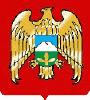 МЕСТНАЯ  АДМИНИСТРАЦИЯ ЭЛЬБРУССКОГО МУНИЦИПАЛЬНОГО РАЙОНА КАБАРДИНО-БАЛКАРСКОЙ РЕСПУБЛИКИКЪЭБЭРДЕЙ - БАЛЪКЪЭР РЕСПУБЛИКЭМ ХЫХЬЭ ЭЛЬБРУС МУНИЦИПАЛЬНЭ РАЙОНЫМ И ЩIЫПIЭ АДМИНИСТРАЦЭКЪАБАРТЫ-МАЛКЪАР РЕСПУБЛИКАНЫ ЭЛЬБРУС МУНИЦИПАЛ РАЙОНУНУ ЖЕР-ЖЕРЛИ АДМИНИСТРАЦИЯСЫ« 12 » декабря 2023 г.              Об освобождении семей участников  спецоперации от родительской платы за присмотр и уход за детьми в дошкольных отделениях и родительских взносов за питание обучающихся 5-11 классов в общеобразовательных учреждениях Эльбрусского муниципального района   В целях поддержки семей граждан Эльбрусского муниципального района, поступивших на военную службу по контракту, призванных в Вооруженные Силы Российской Федерации в соответствии с Указом Президента Российской Федерации от 21.09.2022 г. № 647 «Об объявлении частичной мобилизации в Российской Федерации» и принимающих участие в специальной военной операции, в том числе в качестве добровольцев, местная администрация Эльбрусского муниципального района постановляет:1.Освободить семей участников спецоперации с 01 января 2024 г. :- от родительской платы за присмотр и уход за детьми в дошкольных отделениях общеобразовательных учреждений Эльбрусского муниципального района; - от родительских взносов за питание обучающихся 5-11классов общеобразовательных учреждений Эльбрусского муниципального района.2. Считать основанием освобождения от родительской платы за присмотр и уход за детьми в дошкольных отделениях и родительских взносов за питание обучающихся 5-11классов следующие документы: - заявление; - справка с военного комиссариата Эльбрусского района об участии в специальной военной операции.3. МУ «Управление финансами» Эльбрусского муниципального района (Ю.Мерзоев) обеспечить финансирование указанных мер поддержки за счет средств бюджета Эльбрусского муниципального района.4. Признать утратившим постановление Главы Эльбрусского муниципального района  от 17 октября 2022 г. N 337 " Об освобождении семей участников спецоперации от родительской платы за присмотр и уход за детьми в дошкольных отделениях и родительских взносов за питание обучающихся          5-11 классов в общеобразовательных учреждениях Эльбрусского муниципального района».5. Контроль за исполнением настоящего постановления возложить на первого заместителя главы местной администрации Эльбрусского муниципального района М.М. Отарова.И.о. главы местной администрации                                            К.Соттаев ПОСТАНОВЛЕНИЕУНАФЭБЕГИМ     № 498     № 498      № 498